«Волшебное путешествие к ежику».Интегрированная НОД в старшей группе с использованием Су Джок терапии.Виды детской деятельности:игровая,познавательно-исследовательская,коммуникативная,физическая культура,музыкально-художественная,продуктивная,восприятие художественной литературы.Цели:Развивать мелкую моторику рук, артикуляционную и общую моторику, внимание, память.Расширять и систематизировать знания детей о лесе, его обитателях (диких животных).Активизировать речевую деятельность детей. Совершенствовать умение употреблять в речи различные типы предложений с предлогами, союзами.Продолжать упражнять детей в согласовании слов в предложении (существительных с прилагательными).Учить детей высказывать предложения и делать выводы, излагать мысли понятно для окружающих.Закреплять умение составлять целостный образ из отдельных частей.Формировать навыки сотрудничества на занятии. Создавать положительный эмоциональный фон.Воспитывать доброжелательные отношения у детей друг к другу и бережное отношение к живой природе, самостоятельность и стремление проявлять инициативу с целью получения новых знаний.Обеспечить сохранение и укрепление физического и психического здоровья детей.Материал и оборудование:Картинки с силуэтами диких животных (медведь, волк, еж, белка, лось);Картинки с изображением листьев (береза, рябина, клен, дуб);Прищепки, плоскостные фигурки из фанеры (ежик, солнце, цветок, елка);Массажные следы, ребристая доска, надувной бассейн,  шарики Су Джок, корзинка, игрушка еж, фонограмма «звуки леса» и «релакс».Предварительная работа:Разучивание пальчиковых игр с использованием массажных колец и шариков Су Джок; выкладывание узоров из семян различных растений;д/и «Узнай по запаху», «Определи содержимое на ощупь», «Скульптуры из прищепок», «Большие и маленькие», «С какого дерева листок», «Чьи хвосты?», «Я начну, а ты продолжи», «Один – много», «Скажи ласково»; «Узнай по описанию»;беседы о лесе, о диких животных.Рассматривание картин и иллюстраций из серии «Дикие животные», «Лес в разные времена года».Чтение рассказов В.Бианки, М.Пришвина, Д.Мамина-Сибиряка; заучивание считалок, потешек, пальчиковых гимнастик, отгадывание загадок.Интеграция образовательных областей: здоровье, коммуникация, художественное творчество.Ход НОД:Воспитатель:- Ребята, такие замечательные денечки стоят, мне так хочется с вами куда-нибудь отправиться в путешествие. Вы согласны? (ответы детей)(Фонограмма «звуки леса») Выход детей «змейкой».Воспитатель: - Ребята, а куда мы с вами попали? Да, мы уже в лесной глуши, тихо-тихо, ни души! Но ведь в лесу живут лесные жители? Давайте вспомним их.Д/и «Узнай по описанию» (силуэты животных)Дети по описанию узнают животное и находят его силуэт.- Бурый, косолапый, неуклюжий (медведь)- Злой, зубатый, хищный (волк)- Ловкая, пушистая, грызет орешки (белка)- Сохатый, по лесу  красавец ходит смело и легко (лось)Воспитатель: - Я нашла чье-то перо.Слышится шум. Вылетает Сорока. Появляются Лиса и Заюшка.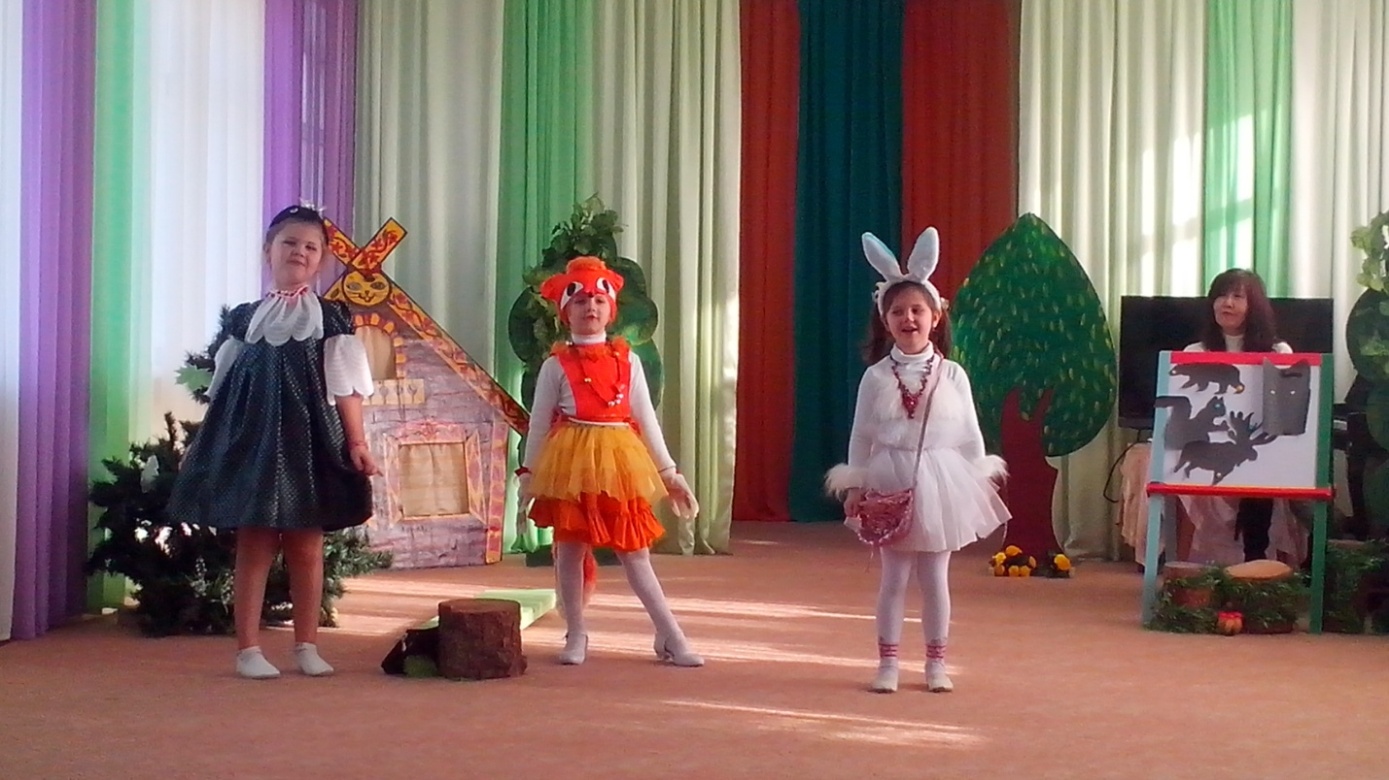 Сценка Лисы, Сороки и Заюшки. Звери спорят о том, кто из них красивее.Воспитатель:- Простите, Сорока, это не вы потеряли? (отдает перо) – Мы слышали, вы о чем-то спорили.- Я знаю, кто может разрешить ваш спор. В лесу живет один очень мудрый зверек, - Фыркает, колется, сворачивается в клубок. Кто это? (Еж)- Он то и поможет узнать, кто из вас красивей. Пойдемте вместе искать ежика.Ходьба по массажной дорожке: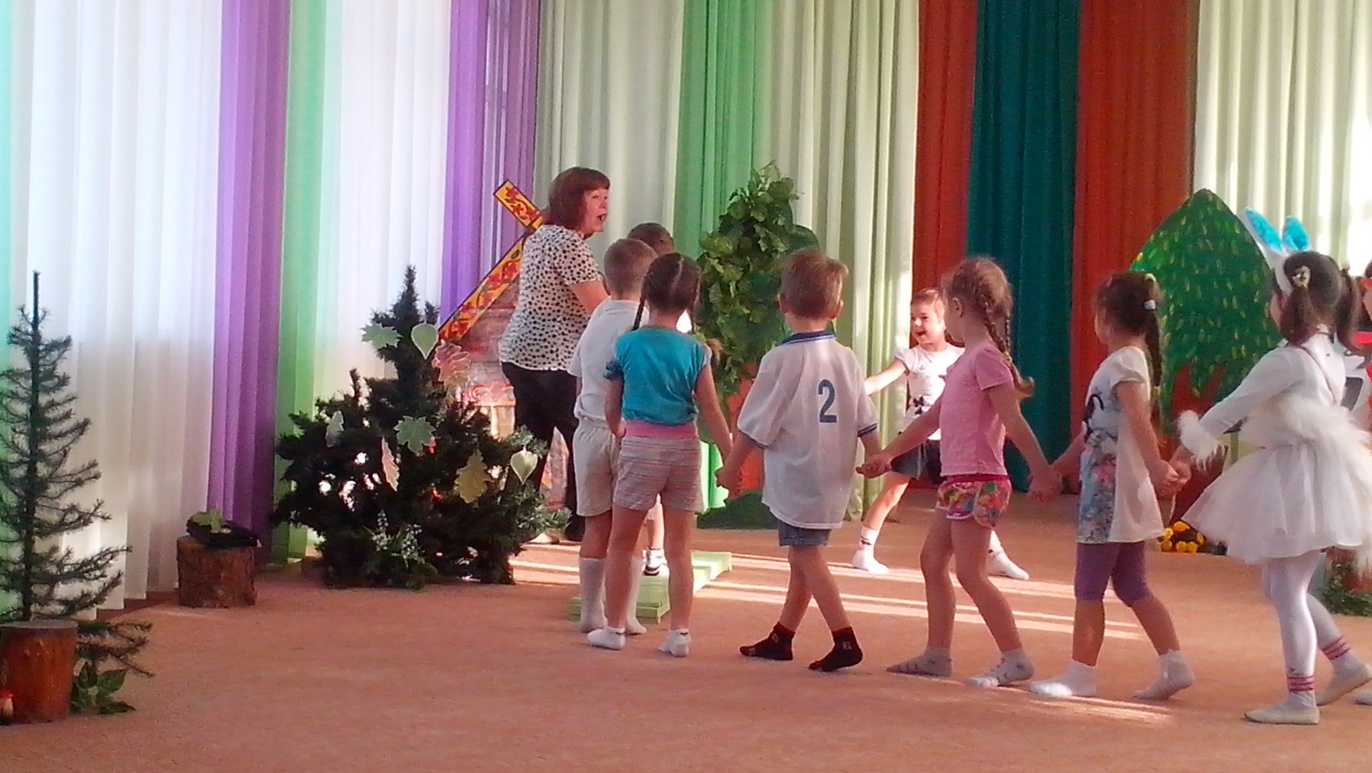 В лес волшебный на прогулку,Предлагаю вам пойти.Интересней приключенья.Нам, ребята, не найти!Друг за другом становитесь,Крепко за руки держитесь.По дорожкам, по тропинкамПо лесу гулять пойдем,С вами мы в лесу волшебномМудрого  Ежа найдем.Воспитатель обращает внимание на домик ежа.- Вот мы и пришли к домику ежа. (Звенит в колокольчик) Дети, а ежика нет дома, погодите, а это что за записка?- «Я ушел. Ждут меня в лесу дела. Вернусь скоро. Вы ж, ребята не скучайте, мои задания выполняйте!»Воспитатель оглядывается – А что за задания? (Воспитатель обращает внимание детей на елку, на которой прикреплены листья разных деревьев) - Ой, какая интересная ель. Ребята, вы заметили, что-то необычное?Дети: На елке листья разных деревьев.Д/и «С какого дерева листок?»С клена  – кленовыйС березы – березовый,С рябины – рябиновый,С дуба – дубовый.Воспитатель:- Листочки эти непростые, на каждом листочке есть  задание от Ежа.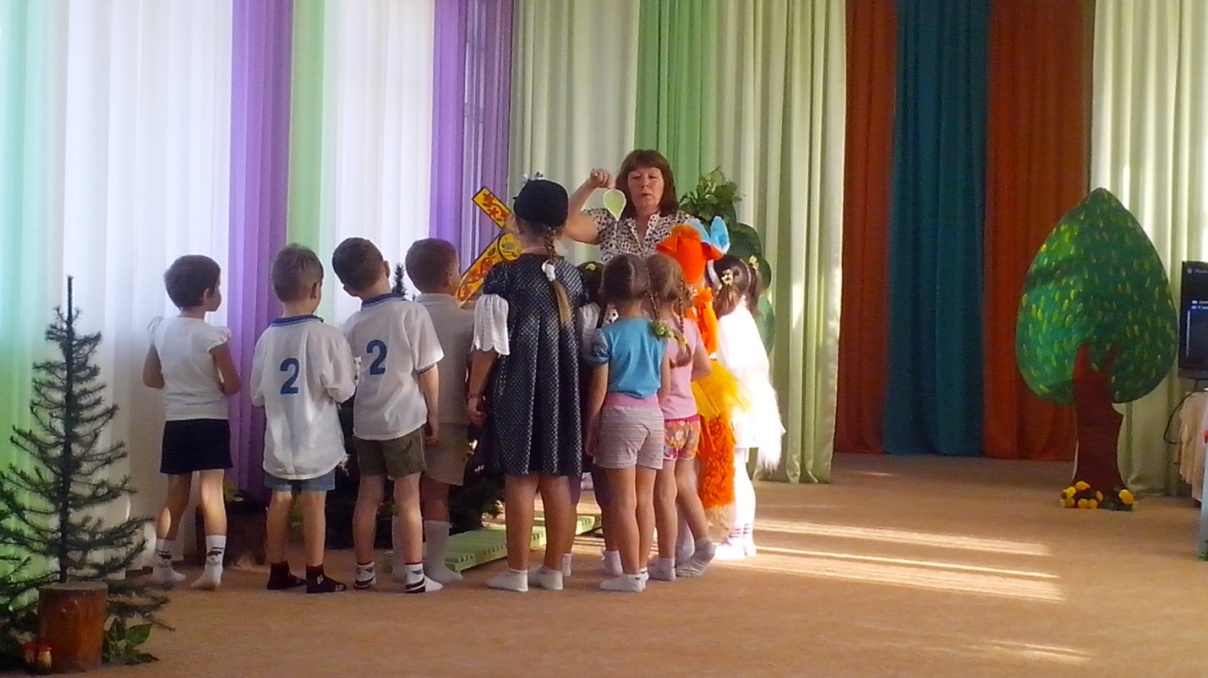 Задание на березовом листочке:Воспитатель:- Найдите то, что лежит под березой, и подумайте, как это можно использовать?- Ребята, что вы нашли? (Прищепки). - Для чего они нужны? (ответы детей)- А как можно с ними поиграть?Пальчиковая гимнастика с прищепками:Кусается сильно лисенок-глупыш,Он думает это не палец, а мышь,Но я же играю с тобою, малыш,А будешь кусаться – скажу тебе «кыш».(дети под текст выполняют щипательные движения прищепкой на каждом пальчике)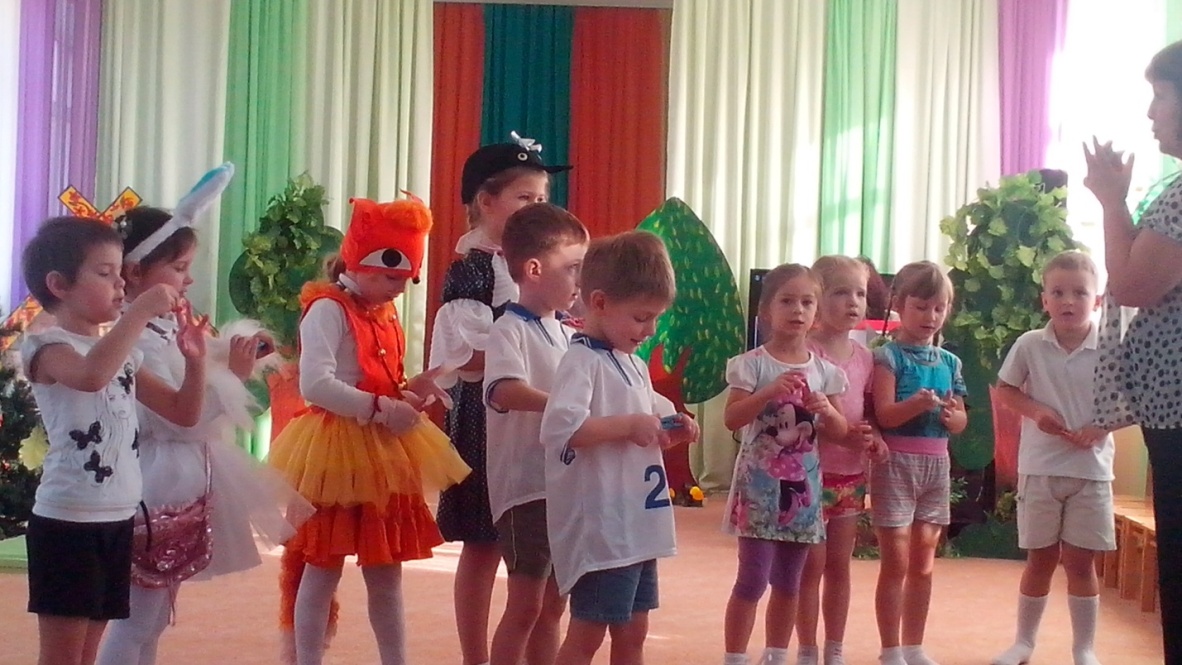 Д/и «Скульптуры из прищепок»Воспитатель:- В корзинке что-то еще лежит? (Плоскостные фигурки)Дети прикрепляют прищепки к плоскостным фигуркам (еж с иголками, солнышко с лучами, цветок с лепестками, елка с иголками, рыбка с плавниками)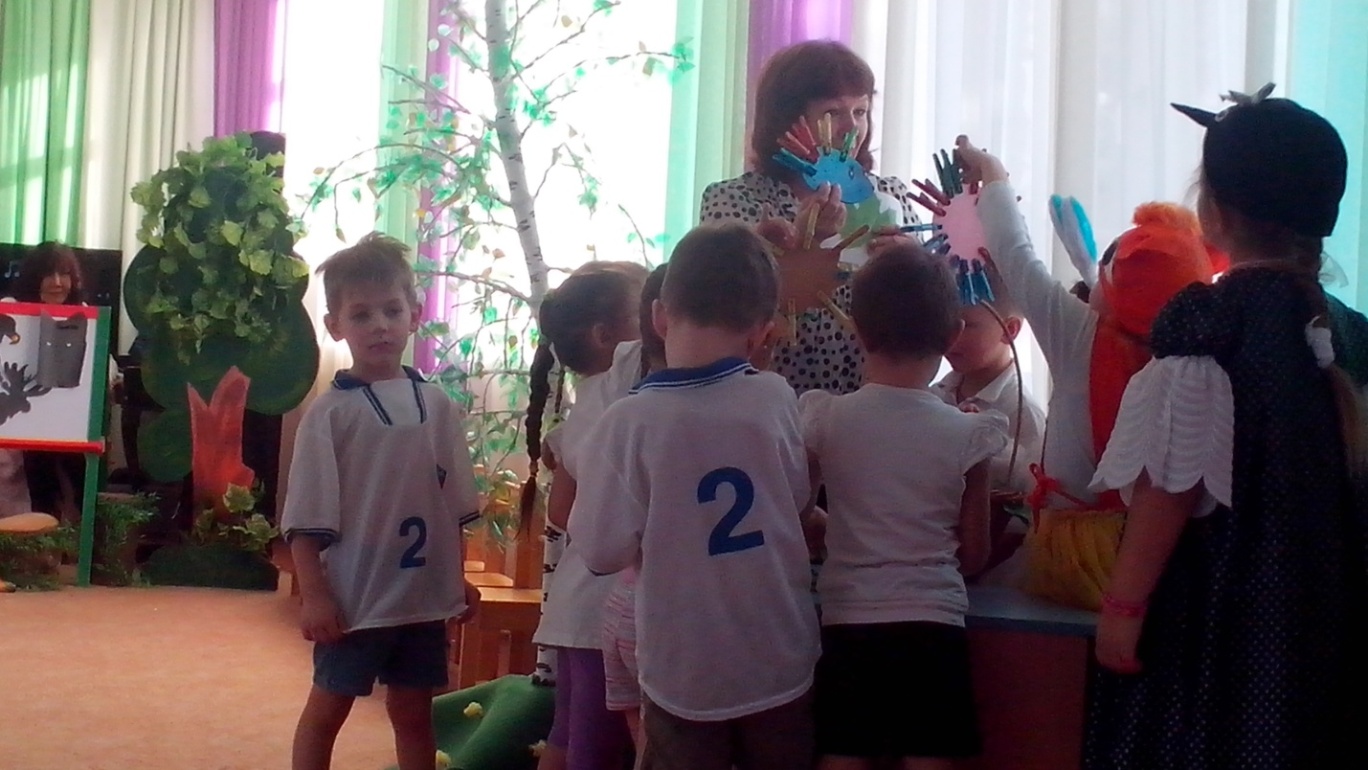 Задание на дубовом листочке:- Мы должны превратиться в зверей и пойти по тропе на водопой к озеру. -Интересно, это, что мы должны пойти, как звери? А как это? (Ответы детей)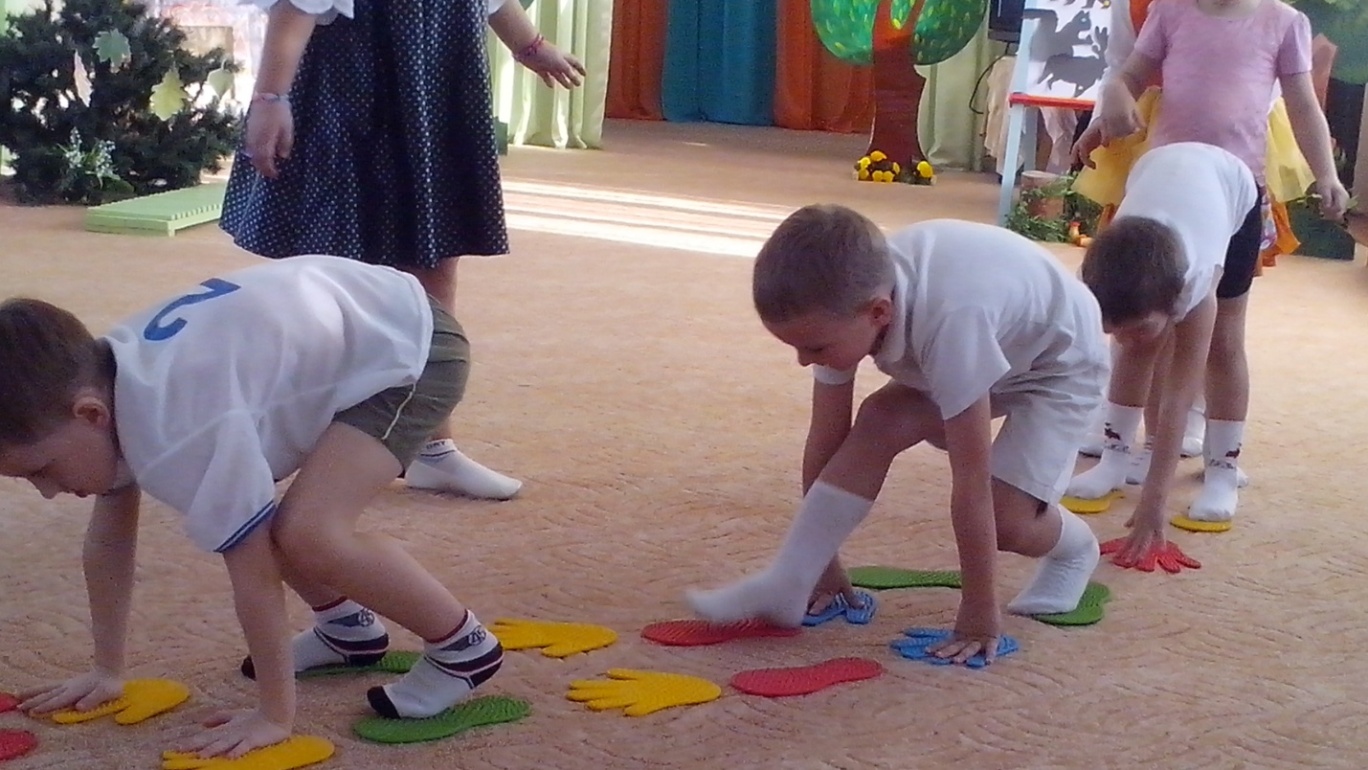 Физминутка «На водопой»: (ходьба детей по массажным следам)Как-то днем лесной тропойЗвери шли на водопой.За мамой лосихой топал… лосенок, За мамой лисицей крался… лисенок,За мамой ежихой катился… ежонок,За мамой медведицей шел… медвежонок,За мамою белкой скакали… бельчата,За мамой зайчихой – косые… зайчата,Волчица вела за собою… волчат,Все мамы и дети напиться хотят.Воспитатель:- Так вот какое озеро лесное! А, что это с ним? В нем появились какие-то загадочные растения, которые засорили озеро. Как же звери из него будут пить? Что же делать?(Предположения детей)Воспитатель – Правильно, нужно очистить озеро от колючих растений.Дети достают массажные шарики, катают их по ладошке и складывают в корзину, которая стоит рядом.Воспитатель – Посмотрите, как изменилось наше озеро! Оно стало чистое, а еще какое?  Ответы детей: - Прозрачное, яркое, радостное, веселое. Светится и искрится на солнце. - Вы очень помогли озеру, давайте пожмем друг другу руки в благодарность за помощь. 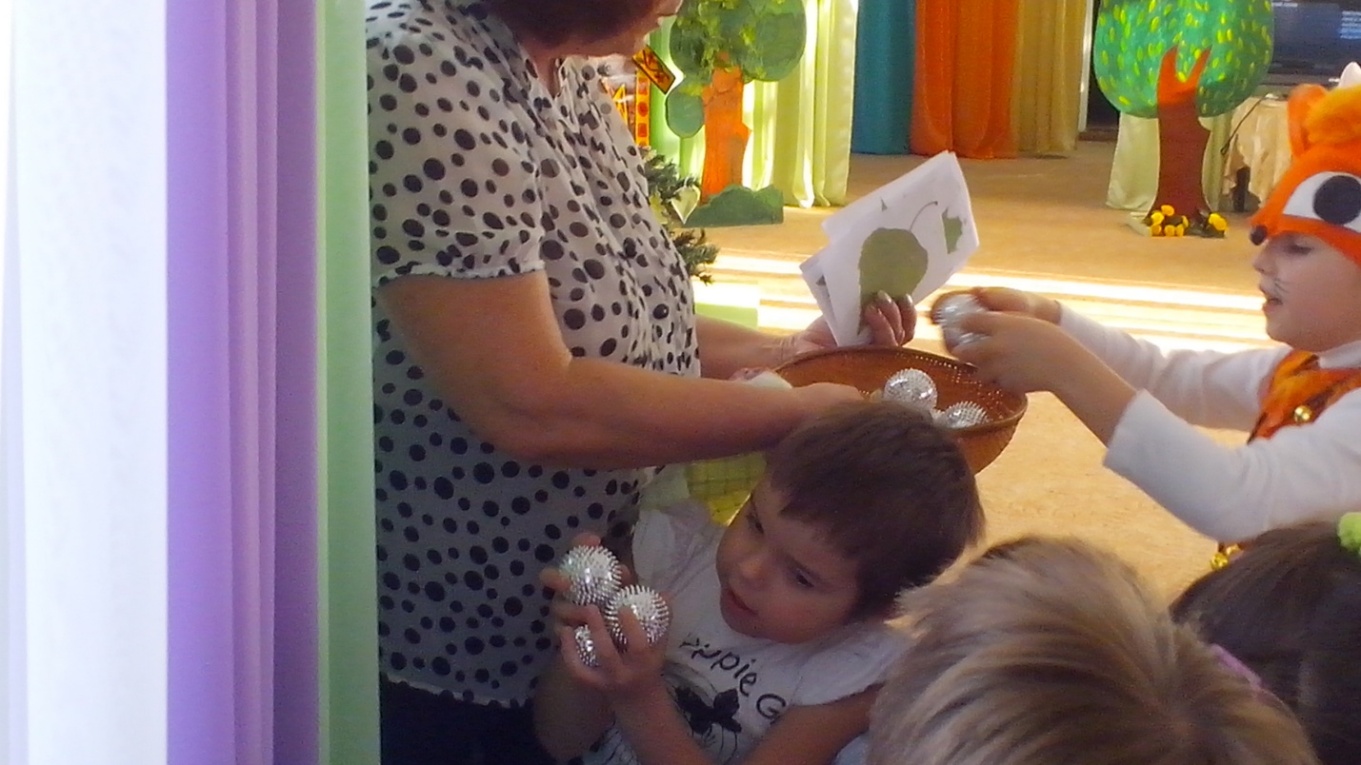 Задание на рябиновом листочке:Воспитатель достает рябиновый лист.- Ребята, чтобы выполнить следующее задание, нам необходимо произнести волшебные слова. – Крибле-крабле-бумс!(Превращение колючих растений в шарики Су Джок)- Смотрите, правда лес волшебный! Колючки превратились в разноцветные шарики. А вы узнаете, что это за шарики? (ответы детей)Упражнения с массажными шариками и колечками Су Джок.- Ребята, сожмите шарики. Они какие?(ответы детей - колючие, шершавые…)Д/и «Один – много»Заяц – зайцы                                 ЯблокоДождь                                            ЦветокТропа                                             ЗверьКуст                                               ЁлкаДерево                                           БелкаГриб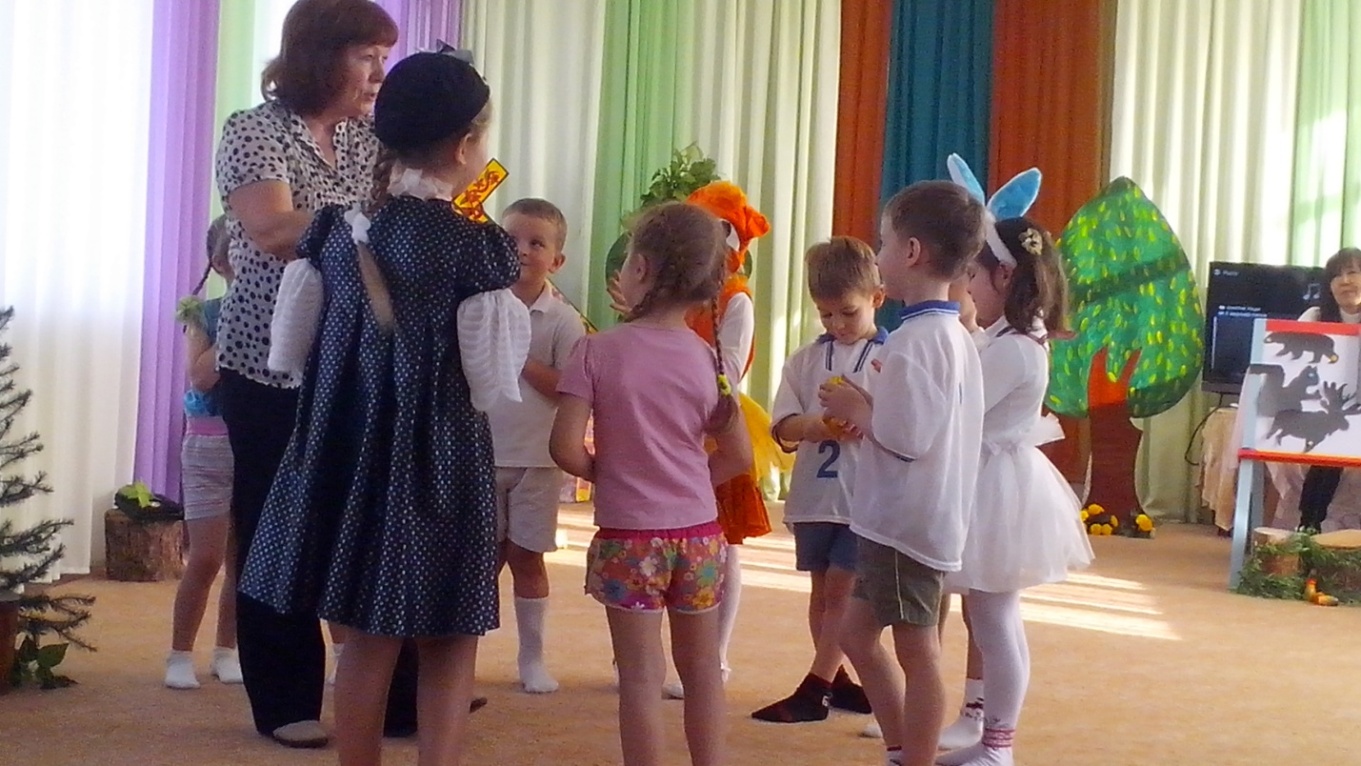 Воспитатель:- С шариками Су Джок можно поиграть, а для чего еще они нужны?(Ответы детей – можно помочь себе и своим органам)- А как можно помочь с помощью шарика своему организму?(массаж кончиков пальцев и ладоней)ЛужокПосмотрите на ладошку –Как зелененький лужок!Побежим по ней мы быстроПрибежим в страну Су Джок.ГоловаГолова, глаза, два векаНос и губы, уши вот!Покатай ты сверху, снизу,Чтоб помог наш друг Су Джок.РучкиРуками мы захлопалиИ пустились в пляс.Раз, прокатим, два прокатим,Погляди-ка ты на нас!НожкиНожками затопали,Зашагали по полу.Раз, два, три,Шарик покати!Массаж пальцев эластичным кольцом:Шарик я открыть хочу,Правой я рукой кручу,Шарик я открыть хочу,Левой я рукой кручу.Воспитатель:- Колечки не простые, они лечебныеЕсли стукнулся головкой,Ты не плачь и не кричи,А по пальчику большомуВверх и вниз кольцом води.Если вдруг ударил руку,Устрани скорее муку,Ты потри кольцом внимательно,Мизинчик указательный.Ножку если вдруг ушиб,Колечки в руки ты возьми,По среднему и безымянномуПо пальчикам ты поводи.Упражнение с колечками «Надень колечко на палец, который назову»Воспитатель:- Положите колечки в шарики, а шарики в корзину.Задание на кленовом листочке:Воспитатель:- Ребята, мы выполнили все задания, но остался еще один листок.- Какое здесь приятное задание, мы можем отдохнуть. Выберем полянку, где больше солнышка.Релаксация «Солнечное тепло»:Давайте послушаем чудесные звуки леса.Делаем глубокий вдох, задерживаем дыхание, выдыхаем. Кто хочет закрыть глаза, может закрыть, слушать мой голос и музыку.Расслабились. Отличный теплый денек в лесу. Мы слышим, как лес общается с нами. Солнечные лучи проникают сквозь деревья и касаются нас. Приятное ощущение легкости и теплоты побежало по нашим глазкам, носику, ушкам и растеклось по всему телу. Стало тепло и приятно. Вы чувствуете как вам легко. Будто вы парите над облаками и видите весь лес с высоты. Ветерок тихо обдувает вас и несет над облаками вслед уходящего солнца. Но нам пора возвращаться и продолжить свое путешествие. Встанем и потянемся.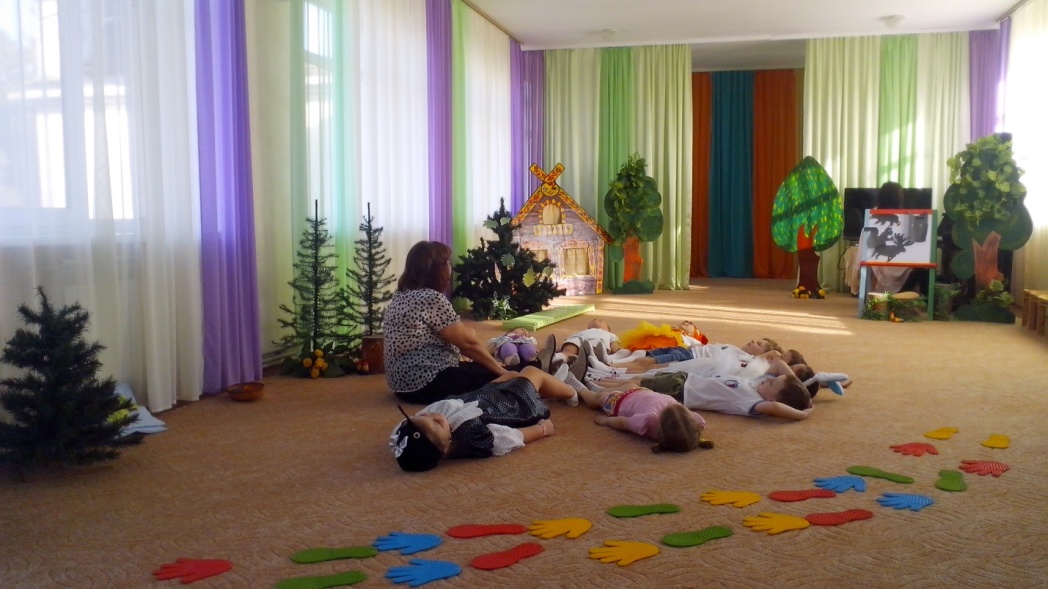 Воспитатель: - Ой, ребята, мы опять оказались у домика Ежа. Появляется Еж:- Здравствуйте, ребята! Вы заждались меня? Со мной все хорошо, просто у меня в лесу было много своих ежиных дел. Вы молодцы, вы выполнили задания, а листочки принесли?Воспитатель: - Дорогой Еж, это замечательно, что с тобой все в порядке, но мы очень хотели, чтобы ты разрешил спор наших зверей. Еж: - О чем спор?Сорока, Лиса и Заюшка:  - Мы спорили, кто из нас красивее?Еж:- Вы так помогали детям выполнять задания, были целеустремленными, заботливыми, трудолюбивыми, помогли лесному озеру. А все эти качества делают любого красивым! И от хороших дел всегда хорошее настроение!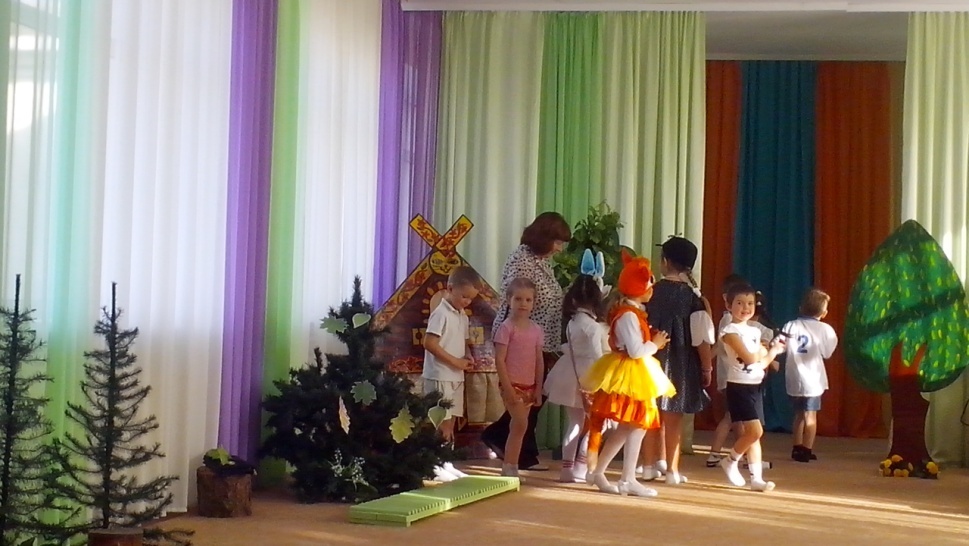 Подарки от Ежа (яблоки). 